ООО "Тепломаш" ИНН 7604339293тел. +7-915-960-09-01Обслуживание индивидуальных тепловых пунктов и узлов учета тепловой энергии(Прайс-лист от 05.10.2022 г.)№НаименованиеработЕдиницаизмеренияСтоимость за единицуизмерения, руб.Обслуживание УУТЭ.**цена может варьироваться в зависимости от индивидуальных особенностей УУТЭ123456Комплексное обслуживание УУТЭВыезд специалиста на УУТЭСнятие данных с выездом на объектДоставка приборов в поверку, ремонтДиагностика неисправности УУТЭДругие работы на УУТЭ1 месяцединовременно1 УУТЭ1 комплект1 УУТЭот 2500700900по договоренностиот 2000по договоренности1 УУТЭМонтаж или демонтаж приборов в поверку, ремонт или чистку:789ТепловычислительПреобразователь температурыПреобразователь давления1 шт.1 шт.1 шт.1 шт.1 шт.1 шт.1 шт.1 шт.1 шт.500/800350/500350/500550/750850/11501550/200045010 Расходомер Ду 15-32 мм111111 Расходомер Ду 40-65 мм2 Расходомер Ду 80-100 мм3 Чистка расходомера Ду 15-32 мм4 Чистка расходомера Ду 40-65 мм5 Чистка расходомера Ду 80-100 мм450450*При заключении договора на комплексное обслуживание некоторые работывыполняются бесплатно.№НаименованиеработЕдиницаизмеренияСтоимость за единицуизмерения, руб.Обслуживание ИТП.**цена может варьироваться в зависимости от индивидуальных особенностей ИТП123456789Комплексное обслуживание ИТПВыезд специалиста на ИТП1 месяц / 1 ИТП1 ИТП1 ИТП1 ИТП1 шт.от 5000700от 4000от 25001000Диагностика нарушений в работе ИТПНастройка температурных режимовНаладка предохранительного клапанаНастройка реле давления (прессостат)Настройка регулятора давленияПромывка системы отопленияОпрессовка ИТП1 шт.1 шт.1 шт.1 ИТП1 шт.500600по договоренностипо договоренности250010 Подкачка расширительного бака111111111221 Промывка теплообменников разборная2 Промывка теплообменников безразборная3 Монтаж или демонтаж приборов в поверку, ремонт или чистку1 шт.1 шт.от 12000от 6000по договоренностипо договоренностипо договоренности8004 Доставка приборов в ремонт, поверку5 Замена уплотняющих прокладок6 Чистка фильтров Ду < 40 мм7 Чистка фильтров Ду > 40 мм8 Сдача в поверка манометров9 Сдача в поверка термометров0 Подготовка к отопительному сезону1 Другие работы в ИТП1 шт.1 комплект1 шт.1 шт.1 шт.1 шт.1 ИТП1 ИТПот 1100по договоренностипо договоренностипо договоренностипо договоренности*При заключении договора на комплексное обслуживание некоторые работывыполняются бесплатно.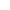 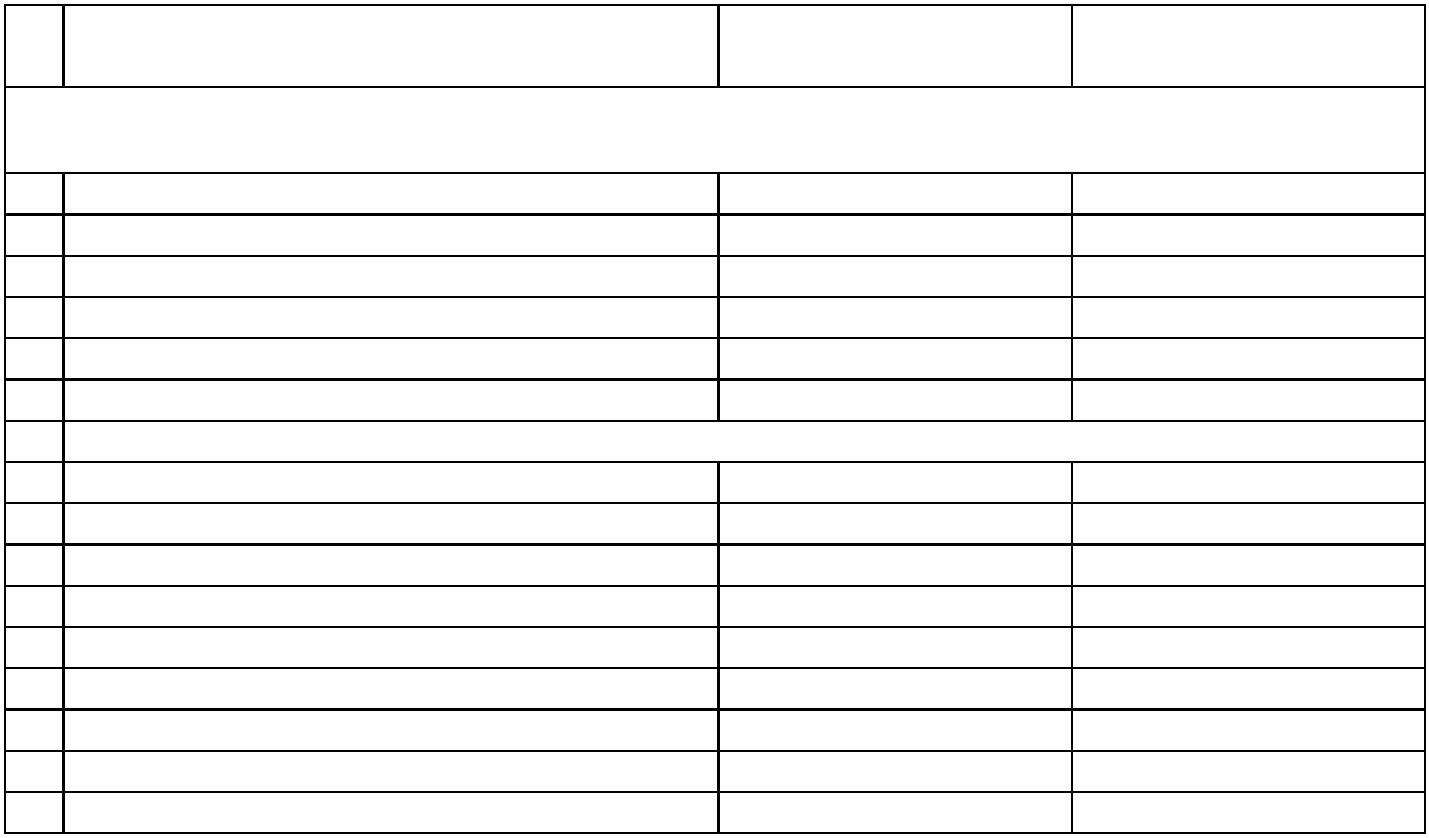 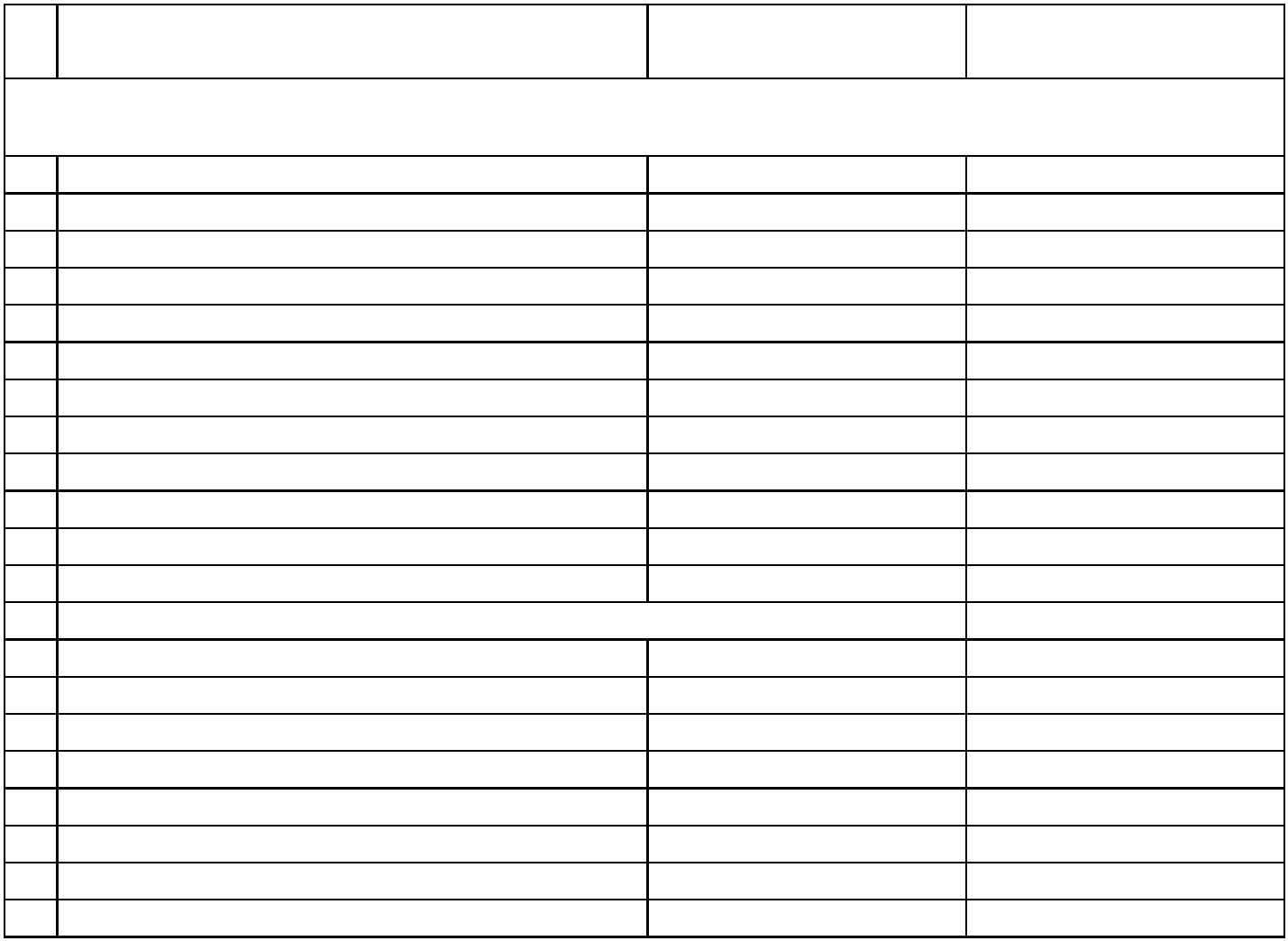 